Aluminium toxicity: mechanism and effects on plant growthPankaj Maida, Girish Patidar, Kundan Singh, Jagdish Singh, Nidhi Singh*Department of Agriculture, Medi-caps University, Indore, India Corresponding author email*- nidhi.singh1307@gmail.comAbstractOur earth system is enriched with good amount of minerals. Among most of the minerals, Aluminum (Al) is one of the third most abundant element in our earth crust. However, this becomes toxic to crop plants under acidic condition when soil pH drops below pH 5.5 and hence becomes a major growth hindrance to plants. Under acidic conditions Al+3 ions are dissolved from clay minerals and become phytotoxic. Previous research and reports have revealed several Al toxicities to crop plants including decrease in crop production and inhibition of root growth. Here in the current review, we discuss the possible mechanism behind Al-toxicity in plants. Additionally, we also discussed phyto-toxicity of Aluminum on plant growth in the current review.Keywords: Aluminum, Phyto-toxic, Plant growth, Tolerant cultivarIntroductionSoil pH is one of the important factors affecting agricultural production (Kochian et al., 2004). Acidic soils (pH < 5.5) are limiting agricultural production globally. Globally, acidic soils constitute 30% of total land area and around 50% of the arable lands. Even though acidic soils present multiple stresses to plants including mineral toxicity (Al, Mn) and nutrient deficiency (P, Ca, Mg), however among all these Aluminium (Al) toxicity alone affects crop production on 67% of total acidic soil (Eswaran et al., 1997). Although Al is the third most abundant elements in the earth’s crust comprising 8% on elemental basis and harmless to plants however Under acidic conditions Al+3 ions are dissolved from clay minerals and becomes phytotoxic impeding root growth and function. Since most of the third world countries are located in acidic soil regions thus Al toxicity is adversely affecting the crop production in those parts of world where food security is critical. To develop better and improved Al tolerant plant understanding the mechanism behind Al toxicity is needed. Numerous literatures have proposed the mechanism behind Al toxicity like reductions and irregularity in cell division, alterations in root cell patterns (Doncheva et al., 2005), changes in cell shape and vacuolization (Vazquez et al., 1999; Ciamporova, 2000), cell wall thickening and callose deposition (Jones et al., 2006). Al+3 can block the function of ion channels involved in calcium (Ca+2) and potassium (K+1) influx and hence directly inhibit the nutrient uptake (Gassmann and Schroeder, 1994). Furthermore, the interference of Al+3 with signal transduction pathway involving 1, 4, 5-trisphosphate (Jones and Kochian, 1995) as well as actin and tubulin stability is also reported in the previous studies (Sivaguru et al., 2003). Here in the present chapter key points related to our understanding of mechanism of Al toxicity has been addressed. Brief discussion on the effect of Aluminum toxicity on plant growth has been illustrated here.THE MECHANISM OF AL TOXICITY IN PLANTSUnderstanding the mechanism of Al toxicity is necessary for elaborating the Al resistance and tolerance mechanism. Numerous researchers have proposed mechanism of Al toxicity which has been summarized in many reviews (Kochian, 1995). Al+3 under acidic conditionUnder acidic condition Al+3 is solubilized in to the soil and becomes highly reactive and phyto-toxic and target mainly to the cell wall, plasma membrane surface, cytoskeleton and the nucleus (Kochian et al., 2004). Al+3 has the affinity to bind pectin in cell walls and causes alterations in the synthesis or deposition of polysaccharides, hardened the cell walls resulting impairment of normal cell wall growth and inhibition of cell elongation (Gunsé et al., 2000). The physicochemical properties of Al+3 ions allow it to bind with more strong affinity to negatively charged plasma membrane). These changes induced in plasma membrane can alter the uptake of several cations (e.g., Ca+2, Mg+2, K+, NH+4) (Samac and Tesfaye, 2003). Ultimately these variations are relevant to Al+3 interplay with plasma membrane ion channels and changes in membrane potential. Al can block the function of ion channels in the root cell plasma membrane (Huang et al., 1994), thus Al might cross the plasma membrane using certain mechanism either via endocytosis or through ion transport proteins. Direct inhibition of nutrient uptake also occurs due to blockage of the function of ion channels involved in Ca+2 and K+1 influx (Gassmann and Schroeder 1994). Impairment of cytoplasmic Ca+2 homeostasis is also one of the primary targets of Al+3 toxicity (Pineros and Tester, 1993) and hence results inhibition of the cell division or root elongation by causing disorganization of Ca+2 dependent biochemical and physiological processes (Pineros and Tester 1993). Membrane depolarization and cytosolic Ca+2 also gets increased in response to Al+3 toxicity (Panda et al., 2009). May be this impairment in Ca+2 homeostasis is involved in the disorganization of the cytoskeleton and hence inhibiting division and root elongation (Ma et al., 2002). This increase in Ca+2 may be responsible for callose synthesis (Horst et al., 2010). Numerous reports have suggested Al inhibiting the root K+ uptake (Miyasaka  et al., 1989).Mechanism of Al toxicity in apoplasmic or symplasmic sites in rootsFor better investigation of the mechanistic basis for Al+3 toxicity in roots, knowledge about the apoplasmic or symplasmic sites from where the injury is arising is also important. Most of the Al+3 in root is in the apoplast and only small fraction of the Al+3 rapidly enters the symplasm and interacts with symplastic targets (Silva et al., 2010,). Most of the Al+3 ions are located in the apoplast inside the root and probably the primary binding site of Al+3 is the pectin matrix (Chang et al., 1999). Studies also hypothesized that may be this binding is directly correlated to callose formation and hence to Al+3 sensitivity (Horst et al., 1999). Callose synthesis triggered after Al injury on plants leads to cellular injury by hampering intercellular transport through plasmodesmatal connections (Horst et al., 2010). Callose deposition is also used as reliable parameter for screening Al resistance genotypes (Tahara et al., 2005). Recent research has implicated that cellular mechanism of Al toxicity could involve interaction between Al and components of the phospho-inositide signal transduction pathway. This interference of Al+3 with signal transduction pathways and signaling also has some role in Al toxicity (Zhang et al., 2014). Cell death mechanism induced by Al+Yamamoto et al. (2019) revealed three types of cell death mechanism induced by Al+3, first one is enhancement of iron mediated lipid per-oxidation leading to a loss of plasma membrane integrity (plasma membrane pathway), second one is malfunction of mitochondria accompanied by ROS production and thirdly up-regulation of NtVPE1 encoding a vacuolar processing enzyme (VPE) leading to vacuolar collapse and the loss of plasma membrane integrity (vacuole pathway). Plants also vary in their response to Al+3 toxicity. Threshold for toxicity response has been observed in some plants root growth that means it remains unaffected at low concentrations of Al but declines once a threshold is reached (Barcelo and Poschenrieder, 2002). In other species hormesis-type response has been observed which means at low concentrations of Al root growth is stimulated and then become toxic at higher concentrations. Threshold for tolerance model which is an acclimation response also occurs in some species which shows growth inhibition at low concentrations of Al but little or no effect at higher concentrations. EFFECT OF ALUMINIUM TOXICITY ON PLANT GROWTHSevere damage to plants occurs as a result of Al toxicity. Morphological disruptionMorphologically it results several symptoms on different plant parts including stunting, curling of young leaves, and death of leaf tips, chlorosis and inhibition of root growth (Rout et al., 2001). Among site of injury the root apex is the most sensitive site of Al+3 toxicity. The first and most significant morphological symptom is inhibition and reduction of root growth (Foy, 1984). Root growth inhibition is also referred as a marker to screen sensitivity of plants to Al+3. Al+3 begin to inhibit root rapidly within minutes or hours. Numerous literatures providing evidences that reduction in cell division is the major cause behind Al+3 induced root growth inhibition (Bhalerao et al 2013). These studies confirming that Al+3 inhibition of root growth is followed or preceded with reduction in cell division. Since Al+3  induced root growth inhibition occurs very rapidly and within minutes certain physiological processes get altered led to hypothesis that Al+3 toxicity occurs via ion transporters or signal-transduction events initiated at the plasma membrane surface or root cap (Cumming et al.,2017). Further longer exposure results in thickened roots, impaired root cap and injury in the epidermal and cortical tissues near the apices. The root system becomes more and more shortened and hence limits the water and nutrient acquisition resulting poorly developed root system, nutrient deficiencies and finally reduced grain yields (Foy 1988). Decrease in K, Mg, Ca and P contents and uptake in rice and maize has been observed (Silva., 2012). Similarly in tomato cultivars, Al exposure decreases the content of Ca, K, Mg, Fe and Zn in roots, stems and leaves (Tian-Rong et al., 2007). Nutrient deficiency again results several morphological alterations. Ca deficiency in the presence of Al can be observed as curling or rolling of young leaves and collapse of growing points or petioles (Foy., 1988).  Thus Al induced stress in roots also causes inhibition of leaf development (Haug et al., 1994). Physiological & Biochemical disruptionPhysiologically it causes inhibition of DNA synthesis, blockage of cell division, disjunction of cell walls, disruption of plasma membrane integrity, inhibition of signal transduction pathways and changes in cytoskeleton structure (Grauer and Horst, 1992). Functional disorders induced under Al+3 has been studied in maize (Horst et al. (1997), wheat (Silva et al. (2010), Norway spruce seedlings (Nagy et al., 2004), barley (Gruber et al 2010). In white clover, under Al+3 the number of root hairs get decreased and with further increase in Al+3 concentration root hairs get disappeared and root growth get stunted (Care 1995). Al+3 induce oxidative stress in root cells by prompting the production of ROS (Yamamoto et al. 2001). Activities of anti-oxidative enzymes such as peroxidase, superoxide and dismutase get elevated in the presence of Al+3. Hydrolytic enzymes like phosphatase, glucosidase and esterase were strongly inhibited at high Al concentration (Jones et al., 2006). The activities of different enzymes during seed imbibition and early growth of barley seedlings were also affected by Al. Literatures supported that Al treatment altered lipid composition on cell membranes (Zhang et al. 2014). Stiffening of bio-membrane occurs as a result of Al binding promoting the radical chain reactions by iron ions and increases the peroxidation of lipids (Matsumoto H. and Motoda, H., 2012). This enhancement in lipid peroxidation has been reported for some species including barley (Guo et al., 2004), sorghum (Peixoto et al., 1999), triticale (Liu et al., 2008), rice (Kuo and Kao, 2003), greengram (Panda et al., 2003), wheat (Hossain et al 2005). In conclusion, Al+3 disrupt many cellular functions in plants (Fig1).CONCLUSION AND FUTURE WORKThe toxicity of aluminum ions has been explored and reported by several researchers. This element becomes major limiting factors for plant growth under acidic condition and causes several toxicities in plants. Several morphological and physiological symptoms are observed in plant under Aluminim toxicity. Thus, Development of cultivars tolerant to Aluminium toxicity is the need of hour. Understanding the mechanism behind Aluminium toxicity in plants is necessary to go for development of Aluminium ions tolerant cultivars. The current advanced genomic technology will boost in best possible way to deal with this abiotic stress.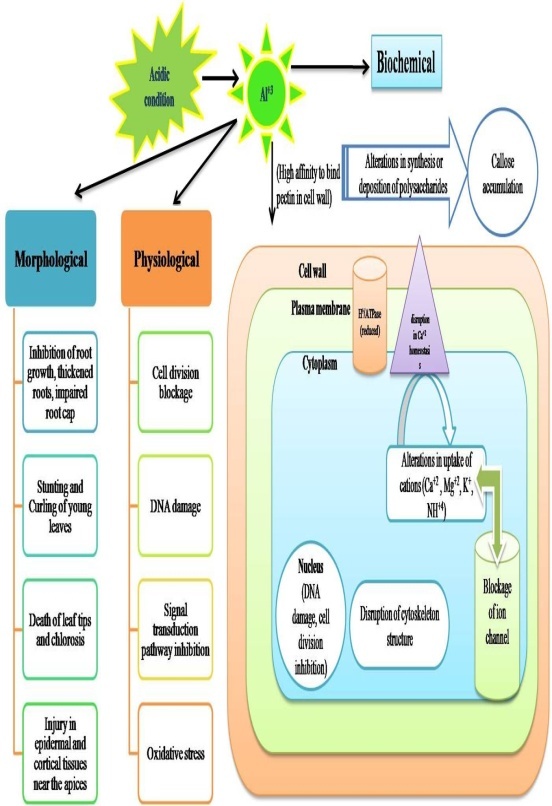 Figure1: Morphological, physiological and biochemical effects of aluminum under acidic conditionReference:Barcelo, J., Poschenrieder, C., 2002. "Fast root growth responses, root exudates, and internal detoxification as clues to the mechanisms of aluminium toxicity and resistance: a review." Environmental and Experimental Botany.; 48.1: 75-92.Bhalerao, Satish A., Damodar V. Prabhu., 2013. "Aluminium toxicity in plants—a review." Journal of Applicable Chemistry. 2.3: 447-474.Care, D. A., 1995. "The effect of aluminium concentration on root hairs in white clover (Trifolium repens L.)." Plant-Soil Interactions at Low pH: Principles and Management. Springer, Dordrecht. 325-328.Chang, Bey-Dih, et al., 1999. "Role of p53 and p21 waf1/cip1 in senescence-like terminal proliferation arrest induced in human tumor cells by chemotherapeutic drugs." Oncogene. 18.34: 4808-4818.Čiamporová, M. "Diverse responses of root cell structure to aluminium stress." Plant and Soil. 2000; 226.1:113-116.Cumming, Jonathan R., and A. Brain Tomsett., 2017.  "Metal tolerance in plants: signal transduction and acclimation mechanisms." Biogeochemistry of Trace Metals. CRC Press. 341-376.Doncheva, S., Amenos, M., Poschenrieder, C., & Barcelo, J., 2005. Root cell patterning: a primary target for aluminium toxicity in maize. Journal of experimental botany; 56 (414): 1213-1220.Eswaran, Hari, et al. 1997. "An assessment of the soil resources of Africa in relation to productivity." Geoderma. 77.1: 1-18.Foy, Charles D., 1984. "Physiological effects of hydrogen, aluminum, and manganese toxicities in acid soil." Soil acidity and liming. 12: 57-97.Foy, Charles D.,1988. "Plant adaptation to acid, aluminum‐toxic soils." Communications in Soil Science and Plant Analysis.. 19.7-12 : 959-987.Gassmann, Walter, and Julian I. Schroeder., 1994. "Inward-rectifying K+ channels in root hairs of wheat (a mechanism for aluminum-sensitive low-affinity K+ uptake and membrane potential control)." Plant Physiology. 105.4: 1399-1408Grauer, Ulrich E., and Walter J. Horst., 1992. "Modeling cation amelioration of aluminum phytotoxicity." Soil Science Society of American Journal. 56.1: 166-172.Gruber, Benjamin D., Peter R. Ryan, Alan E. Richardson, Stephen D. Tyerman, Sunita Ramesh, Diane M. Hebb, Susan M. Howitt, and Emmanuel Delhaize., 2010. "HvALMT1 from barley is involved in the transport of organic anions." Journal of Experimental Botany. 61 (5): 1455-1467.Gunsé, B., Ch Poschenrieder, and J. Barceló., 2000. "The role of ethylene metabolism in the short-term responses to aluminium by roots of two maize cultivars different in Al-resistance." Environmental and experimental botany. 43.1: 73-81.Guo, T., Zhang, G., Zhou, M., Wu, F., & Chen, J., 2004. Effects of aluminum and cadmium toxicity on growth and antioxidant enzyme activities of two barley genotypes with different Al resistance. Plant and soil. 258(1): 241-248.H. M. May and D. K. Nordstrom., 1991.“Assessing the solubilities and reactions kinetics of aluminuous mineral in soils,” in Soil Acidity, B. Ulrich and M. E. Summer, Eds., , Springer, Berlin, Germany. 125–148.Haug, Alfred, Biao Shi, and Victor Vitorello., 1994. "Aluminum interaction with phosphoinositide-associated signal transduction." Archives of toxicology. 68.1: 1-7.Horst, W. J., A-K. Püschel, and N. Schmohl., 1997. "Induction of callose formation is a sensitive marker for genotypic aluminium sensitivity in maize." Plant and soil, 192.1: 23-30.Horst, Walter J., Yunxia Wang, and Dejene Eticha., 2010. "The role of the root apoplast in aluminium-induced inhibition of root elongation and in aluminium resistance of plants: a review." Annals  of  botany, 106.1: 185-197.Hossain, M. A., Hossain, A. Z., Kihara, T., Koyama, H., & Hara, T., 2005. Aluminum-induced lipid peroxidation and lignin deposition are associated with an increase in H2O2 generation in wheat seedlings. Soil Science & Plant Nutrition. ; 51(2): 223-230.Huang, Yan-You, Xiao-Ching Li, and Eric R. Kandel., 1994. "cAMP contributes to mossy fiber LTP by initiating both a covalently mediated early phase and macromolecular synthesis-dependent late phase." Cell, 79.1: 69-79.Jones, D. L., Blancaflor, E. B., Kochian, L. V., and Gilroy, S., 2006. Spatial coordination of aluminium uptake, production of reactive oxygen species, callose production and wall rigidification in maize roots. Plant, cell & environment. 29(7):1309-1318.Jones, David L. and Leon V. Kochian., 1995. "Aluminum inhibition of the inositol 1, 4, 5-trisphosphate signal transduction pathway in wheat roots: a role in aluminum toxicity?." The Plant Cell, 7(11): 1913-1922.Jones, Jonathan DG and Jeffery L. Dangl., 2006."The plant immune system." Nature, 444(7117): 323-329.K. Tahara, M. Norisada, T. Hogetsu, and K. Kojima., 2005. “Aluminum tolerance and aluminum-induced deposition of callose and lignin in the root tips of Melaleuca and Eucalyptus species,” Journal of Forest Research, vol. 10, no. 4, pp. 325–333.Kinraide, Thomas B., 1991. "Identity of the rhizotoxic aluminium species." Plant-soil interactions at low pH. Springer, Dordrecht, 717-728.Kinraide, Thomas B., and David R. Parker., 1990. "Apparent phytotoxicity of mononuclear hydroxy‐aluminum to four dicotyledonous species." Physiologia Plantarum, 79(2): 283-288.Kochian, L. V., Hoekenga, O. A., and Pineros, M. A., 2004. How do crop plants tolerate acid soils?-mechanisms of aluminium tolerance and phosphorous efficiency. Annual Review Plant Biology. 55: 459–493. doi: 10.1146/annurev.arplant.55. 031903.141655Kochian, L. V., Pineros, M. A., and Hoekenga, O. A., 2005. The physiology, genetics and molecular biology of plant aluminum resistance and toxicity. Plant Soil.,274, 175–195. doi: 10.1007/s11104-004-1158-7Kochian, Leon V., Owen A. Hoekenga, and Miguel A. Pineros., 2004. "How do crop plants tolerate acid soils? Mechanisms of aluminum tolerance and phosphorous efficiency." Annual Review Plant Biology, 55: 459-493.Kuo, M. C., and C. H. Kao., 2003. "Aluminum effects on lipid peroxidation and antioxidative enzyme activities in rice leaves." Biologia plantarum, 46.1 : 149-152.L. V. Kochian., 1995 “Cellular mechanisms of aluminum toxicity and resistance in plants,” Annual Review of Plant Physiology and Plant Molecular Biology, 46:  237–260.Liu, Q., Yang, J. L., He, L. S., Li, Y. Y., & Zheng, S. J., 2008. Effect of aluminum on cell wall, plasma membrane, antioxidants and root elongation in triticale. Biologia Plantarum, 52(1), 87-92.Ma, Q., Rengel, Z., and Kuo, J., 2002. Aluminum toxicity in rye (Secale cereale): root growth and dynamics of cytoplasmic Ca in intact root tips. Annual Botany, 89:241–244. doi: 10.1093/aob/mcf017.Matsumoto, H. and Motoda, H., 2012. Aluminum toxicity recovery processes in root apices. Possible association with oxidative stress. Plant Science, 185:1-8.Miyasaka, T., Tanaka, H., Baba, M., Hayakawa, H., Walker, R. T., Balzarini, J., & De Clercq, E. 1989. A novel lead for specific anti-HIV-1 agents: 1-[(2-hydroxyethoxy) methyl]-6-(phenylthio) thymine. Journal of medicinal chemistry, 32(12): 2507-2509.Nagy, N. E., Dalen, L. S., Jones, D. L., Swensen, B., Fossdal, C. G., & Eldhuset, T. D., 2004. Cytological and enzymatic responses to aluminium stress in root tips of Norway spruce seedlings. New Phytologist., 163(3): 595-607.Panda, A. K., et al., 2009. "Effect of butyric acid on performance, gastro-intestinal tract health and carcass characteristics in broiler chickens." Asian-Australasian Journal of Animal Sciences., 22(7): 1026-1031.Panda, S. K., L. B. Singha, and M. H. Khan., 2003. "Does aluminium phytotoxicity induce oxidative stress in greengram (Vigna radiata)." Bulgarian Journal of Plant Physiology 29.1-2: 77-86.Peixoto, P. H. P., Cambraia, J., Sant’Anna, R., Mosquim, P. R., & Moreira, M. A. 1999. Aluminum effects on lipid peroxidation and on the activities of enzymes of oxidative metabolism in sorghum. Revista Brasileira de Fisiologia Vegetal., 11(3): 137-143.Piñeros, Miguel A., and Leon V. Kochian., 2001. "A patch-clamp study on the physiology of aluminum toxicity and aluminum tolerance in maize. Identification and characterization of Al3+-induced anion channels." Plant Physiology., 125(1): 292-305.Piñeros, Miguel, and Mark Tester., 1997. "Calcium channels in higher plant cells: selectivity, regulation and pharmacology." Journal of Experimental Botany, 551-577.Piñeros, Miguel, and Mark Tester., 1993. "Plasma membrane Ca 2+ channels in roots of higher plants and their role in aluminium toxicity." Plant and Soil 155.1: 119-122.Rout, G., Sꎬ Samantaray, and P. Das., 2001."Aluminium toxicity in plants: a review." Agronomie. 21(1): 3-21.Samac, Deborah A., and Mesfin Tesfaye., 2003. "Plant improvement for tolerance to aluminum in acid soils–a review." Plant Cell, Tissue and Organ Culture, 75(3): 189-207.Schroeder, Julian I., John M. Ward, and Walter Gassmann., 1994. "Perspectives on the physiology and structure of inward-rectifying K+ channels in higher plants: biophysical implications for K+ uptake." Annual review of biophysics and biomolecular structure,23 (1): 441-471.Schroeder, Julian I., John M. Ward, and Walter Gassmann.,1994. "Perspectives on the physiology and structure of inward-rectifying K+ channels in higher plants: biophysical implications for K+ uptake." Annual review of biophysics and biomolecular structure., 23. (1): 441-471.Scott, Stuart A., et al., 2010. "Biodiesel from algae: challenges and prospects." Current opinion in biotechnology., 21(3): 277-286.Silva, S., Pinto-Carnide, O., Martins-Lopes, P., Matos, M., Guedes-Pinto, H., & Santos, C., 2010. Differential aluminium changes on nutrient accumulation and root differentiation in an Al sensitive vs. tolerant wheat. Environmental and Experimental Botany, 681: 91-98.Silva, Sónia., 2012"Aluminium toxicity targets in plants." Journal of  Botany,.Sivaguru, Mayandi, et al., 2003. "Aluminum-induced gene expression and protein localization of a cell wall-associated receptor kinase in Arabidopsis." Plant physiology; 132 (4): 2256-2266.Taylor, Shelley E., 2006. "Tend and befriend: Biobehavioral bases of affiliation under stress." Current directions in psychological science 15.6: 273-277.Tian-Rong, G. U. O., Zhang, G. P., Mei-Xue, Z. H. O. U., Fei-Bo, W. U., & Jin-Xin, C. H. E. N., 2007. Influence of aluminum and cadmium stresses on mineral nutrition and root exudates in two barley cultivars. Pedosphere.,17(4): 505-512.Vazquez, Martin P., and Mariano J. Levin., 1999. "Functional analysis of the intergenic regions of TcP2β gene loci allowed the construction of an improved Trypanosoma cruzi expression vector." Gene., 239 (2): 217-225.Von Uexküll, HR. and Mutert, E., 1995. “Global Extent, Development and Economic Impact of Acid Soils”, Plant Soil, 171 (1): 1-15.W. J. Horst, N. Schmohl, M. Kollmeier, F. Baluˇska, and M. Sivaguru., 1999. “Does aluminium affect root growth of maize through interaction with the cell wall—plasma membrane— cytoskeleton continuum?” Plant and Soil., 215 (2): 163–174.Yamamoto, Yoko, Yukiko Kobayashi, and Hideaki Matsumoto., 2001. "Lipid peroxidation is an early symptom triggered by aluminum, but not the primary cause of elongation inhibition in pea roots." Plant Physiology, 125(1): 199-208.Yamamoto, Yoko., 2019. "Aluminum toxicity in plant cells: Mechanisms of cell death and inhibition of cell elongation." Soil science and plant nutrition., 65.1: 41-55.Zhang, H., Jiang, Z., Qin, R., Zhang, H., Zou, J., Jiang, W., et al., 2014. Accumulation and cellular toxicity of aluminum in seedling of Pinus massoniana. BMC Plant Biol., 14:264. doi: 10.1186/s12870-014-0264-9.